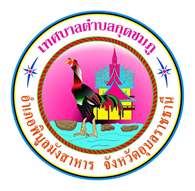 การขออนุญาตออกหนังสือรับรองออกเลขทะเบียนบ้านงานที่ให้บริการ            			การขออนุญาตออกหนังสือรับรองออกเลขทะเบียนบ้านหน่วยงานที่รับผิดชอบ    		กองช่าง เทศบาลตำบลกุดชมภู ขอบเขตการให้บริการสถานที่ / ช่องทางการให้บริการ                       ระยะเวลาเปิดให้บริการกองช่าง เทศบาลตำบลกุดชมภู                             วันจันทร์ ถึง วันศุกร์โทรศัพท์: 045-  210989                        (ยกเว้นวันหยุดที่ทางราชการกำหนด)ตั้งแต่เวลา ๐๘.๓๐-๑๒.๐๐ น. และ ๑๓.๐๐ – ๑๖.๓๐ น.ขั้นตอนและระยะการให้บริการขั้นตอน                                                           หน่วยงานผู้รับผิดชอบ๑. หนังสือรับรองการปลูกสร้างบ้าน                                      ๑. กองช่าง  เทศบาลตำบลกุดชมภู๒. นำใบรับรองที่ผู้ใหญ่บ้านออกให้ ไปขอหนังสือรับรอง              ๒. โรงพยาบาลส่งเสริมสุขภาพตำบลการมีส้วมที่โรงพยาบาลส่งเสริมสุขภาพตำบลกุดชมภู๓. ต้องไปขอใบรับรองจากผู้ใหญ่บ้าน หรือผู้ช่วยผู้ใหญ่บ้าน   ๓. ผู้ใหญ่บ้านในหมู่บ้านที่ตนทำการก่อสร้างบ้าน๔. นำเอกสารที่ได้มาทั้งหมดนำไปยื่นที่นายทะเบียนท้องถิ่นเทศบาลตำบลกุดชมภู      ๔. สำนักทะเบียนท้องถิ่นเทศบาลตำบลกุดชมภูเพื่อขอออกบ้านเลขที่ ระยะเวลาใช้ระยะเวลาทั้งสิ้น ไม่เกิน ๑ วัน-2-รายการเอกสารหลักฐานประกอบเอกสารหรือหลักฐานที่ต้องใช้๑. สำเนาบัตรประจำตัวประชาชน                                                                จำนวน ๑ ฉบับ๒. สำเนาทะเบียนบ้าน                                                                             จำนวน ๑ ฉบับ๓. สำเนาโฉนดที่ดินที่มีการปลูกสร้างบ้าน                                                        จำนวน ๑ ฉบับ๔. หนังสือรับรองจากผู้ใหญ่บ้าน                                                                   จำนวน ๑ ฉบับ๕. หนังสือรับรองจากโรงพยาบาลส่งเสริมสุขภาพตำบล                                	  จำนวน ๑ ฉบับ ค่าธรรมเนียมไม่เสียค่าธรรมเนียม -การรับเรื่องร้องเรียนถ้าการให้บริการไม่เป็นไปตามข้อตกลงที่ระบุไว้ข้างต้นสามารถติดต่อเพื่อร้องเรียนได้ที่งานกฎหมายร้องเรียน/ร้องทุกข์ เทศบาลตำบลกุดชมภู 045 – 210989 ต่อ 13เทศบาลตำบลกุดชมภู  โทรศัพท์: 045 – 210989  